The Marion County BaseballRunning Dead 5k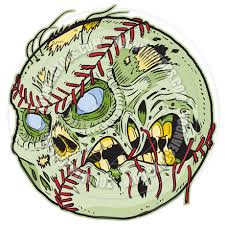 When: Saturday, October 31, 2015 (Halloween)Time: 9:00 a.m.Where: The Marion County High School baseball fieldCost: $25 through Oct. 30 ($30 on race day), $20 for MCMHS students           *cost includes t-shirt if registered by Oct. 23For more information contact Trey Reeves at reeves.trey@marion.k12.ga.us or at (229)649-7520. Registration forms can be found in the Marion County Middle High school office or at www.mceaglesbaseball.weebly.com.   